Luray – Page County Chamber of Commerce 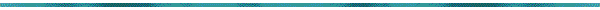 18 Campbell Street, Luray, VA 22835 - Tel: 540-743-3915 - Fax: 540-743-3944www.VisitLurayPage.com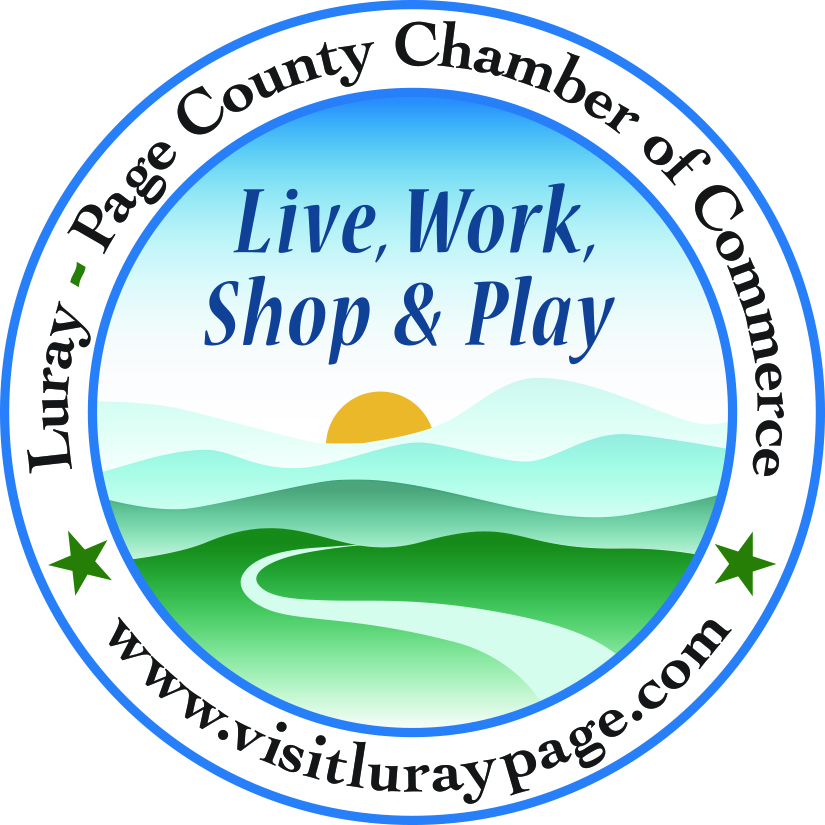 For Immediate Release							   Contact: 540-743-3915July 25, 2022						   events@luraypage.com D. R. Horton Townhomes Grand Opening & Ribbon CuttingLuray, VA – The Luray-Page County Chamber of Commerce had the honor of celebrating the grand opening of Luray Landing, the newest townhomes in Luray that have been constructed by D. R. Horton Homebuilders.“Housing in Page County is something many people in our community struggle with. To have brand new and affordable townhomes being built, we’ll have another option for people to seek out as far as housing”, says Regina Hilliard, President of the Luray-Page County Chamber of Commerce. “We’re excited to have such up-to-date and comfortable townhomes such as this that will be offered to our community.”D. R. Horton Homebuilders has been constructing state of the art homes since 1978. One of the top homebuilders in the country, D. R. Horton homes can be found in over 32 states and their company is consistentily in the top teir of homebuilding’s top 50 markets. Their top notch contractors build each property with quality products and offer piece of mind that comes with a premium-backed warranty from Amierca’s Number One Home Builder.Yesterday, many members of the community turned out to celebrate the grand opening of D. R. Horton’s Luray Landing Townhomes. Joining Regina Hlliard, President of the Luray Page County Chamber of Commerce were Edison Emmons, Social Media & Marketing Assistant for the Luray-Page County Chamber of Commerce, When asked about D. R. Horton Homebuyers, Tracy Jennings, area manager, said “It’s one of the greatest opportunities we have as Americans. It’s that special place where our memories are made – that place we call home. Since 1978, we’ve been delivering the American dream. We believe in a vision of homeownership for Everyone, a home for every stage in life.”For more information or to set up an appointment with them, you can visit their website, http://www.DRHorton.com, call (202) 669-8967, or email them at TMEachojennings@drhorton.com, For more details on the ribbon-cutting, contact the Luray-Page County Chamber of Commerce at events@luraypage.com. 